MUNICIPIUL TÂRGU MUREȘ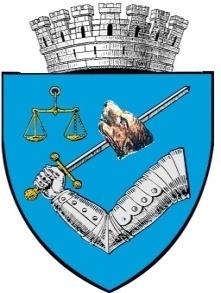 DIRECȚIA FISCALĂ LOCALĂ TÂRGU MUREȘServiciul Impozite și Taxe Persoane JuridiceNr. 891 din 11.01.2023							              (nu produce efecte juridice)*								                 PRIMAR,									    Soós ZoltánREFERAT     DE      APROBARE privind acordarea unui ajutor de minimis individual pentru „Incubatorul de afaceri specific sectorului de construcții” deținut de către SC INCUBCENTER SRL Târgu Mureș, constând în scutirea de la plata impozitului pe clădiri și teren datorate bugetului local pe anul 2023Văzând cererea depusă de SC INCUBCENTER SRL Târgu Mureș, înregistrată la Direcția Fiscală Locală sub nr. 96.251/08.12.2022, prin care societatea solicită acordarea scutirii de la plata impozitului pe clădiri și teren, pentru imobilul situat în Târgu Mureș, str. Fabricii de Zahăr nr. 18B, constând în clădire Incubator de afaceri, având valoarea impozabilă declarată de 20.537.043 lei, recepționată la data de 27.07.2022, împreună cu terenul aferent de 2390 mp, având pe anul 2023 impozitul pe clădiri în cuantum de 266.982 lei și impozitul pe teren în cuantum de 1.585 lei, Având în vedere Titlul de Incubator de afaceri specific sectorului de construcții, având nr. A009/2022, din 24.11.2022 emis de către Ministerul Antreprenoriatului și Turismului pentru SC INCUBCENTER SRL Târgu Mureș, CUI 39198508,Ținând cont de faptul că, în baza art. 456, alin. (1), lit. i), și a art. 464, alin.(1), lit. n) din Legea nr. 227/2015 privind Codul fiscal, cu modificările și completările ulterioare, acordarea scutirii trebuie efectuată cu respectarea legislației în materia ajutorului de stat, Înaintăm prezentul proiect de hotărâre prin care propunem acordarea ajutorului de minimis individual pentru ’Incubatorul de afaceri specific sectorului de construcții’ deținut de către SC INCUBCENTER SRL Târgu Mureș pe anul 2023.Întrucât la data prezentă, legislația europeană aplicabilă cu privire la acordarea ajutoarelor de minimis este valabilă doar până la data de 31.12.2023, acordarea ajutorului de minimis se impune să fie strict pentru anul 2023, urmând ca, în funcție de eventualele modificări legislative care vor interveni ulterior, să procedăm la extinderea perioadei de aplicabilitate și la extinderea bugetului alocat, dacă va fi cazul .Ajutorul de minimis propus, are la bază ca și cadru legal :art. 456, alin. (1), lit. i), din Legea nr. 227/2015 privind Codul fiscal, cu modificările și completările ulterioare, conform căruia sunt scutite “clădirile din parcurile industriale, parcurile ştiinţifice şi tehnologice, precum şi cele utilizate de incubatoarele de afaceri, cu respectarea legislaţiei în materia ajutorului de stat „art. 464, alin.(1), lit. n) din Legea nr. 227/2015 privind Codul fiscal, cu modificările și completările ulterioare, conform căruia sunt scutite „ terenurile din parcurile industriale, parcurile ştiinţifice şi tehnologice, precum şi cele utilizate de incubatoarele de afaceri, cu respectarea legislaţiei în materia ajutorului de stat „art. 4 alin. (2) și art. 20 din Legea 102/2016 privind incubatoarele de afaceri, Regulamentul UE nr. 1407/2013, privind aplicarea articolelor 107 și 108 din Tratatul privind funcționarea Uniunii Europene ajutoarelor de minimis, care reglementează cuantumul ajutorului de minimis, de maxim 200.000 euro care poate fi acordat pe perioada a trei exercitii finaciare, Regulamentul UE 2020/972 al Comisiei din 02.07.2020, de modificarea a Regulamentului UE nr. 1407/2013 în ceea ce privește prelungirea aplicării sale și de modificare a Regulamentului (UE) nr. 651/2014 în ceea ce privește prelungirea aplicării sale și ajustările relevante, prin care s-a prelungit perioada de acordare a ajutoarelor de minimis, pana la data de 31.12.2023.DIRECTOR EXECUTIV,Szövérfi László  								             ȘEF SERVICIU,								               Simon Rodica*Actele administrative sunt hotărârile de Consiliu local care intră în vigoare şi produc efecte juridice după îndeplinirea condiţiilor prevăzute de art. 129, art. 139 din O.U.G. nr. 57/2019 privind Codul Administrativ  						ANEXACOMISIA NR. 1 Comisia de studii, prognoze economico-sociale, buget-finanţe şi administrarea domeniului public şi privat al municipiului.     RAPORT DE AVIZAREdin data de _________________________Comisia întrunită în şedinţa de lucru, astăzi, data indicată mai sus, a analizat proiectul de hotărâre anexat. Documentaţia prezentată la comisie cuprinde:Proiectul de hotărâreReferatul de aprobare nr. ___________________________________________________________________________________________________________________________Comisia analizând documentaţia,  avizează/neavizează cu __________ voturi „pentru”, _________ „abţineri” şi ___________ „împotrivă” proiectul de hotărâre.Amendament/amendamente propus(e) şi motivat(e)  de comisia de specialitate pentru proiectul de hotărâre.               Preşedinte                                                                                       SecretarKelemen Atilla- Márton                                                            Pápai László – Zsolt           ___________                                                                              ________________                         ANEXA         COMISIA NR. 2 Comisia de organizare şi dezvoltare urbanistică, realizarea lucrărilor publice, protecţia mediului înconjurător, conservarea monumentelor istorice şi de arhitectură.RAPORT DE AVIZAREdin data de _________________________Comisia întrunită în şedinţa de lucru, astăzi, data indicată mai sus, a analizat proiectul de hotărâre anexat. Documentaţia prezentată la comisie cuprinde:Proiectul de hotărâreReferatul de aprobare nr. ___________________________________________________________________________________________________________________________Comisia analizând documentaţia,  avizează/neavizează cu __________ voturi „pentru”, _________ „abţineri” şi ___________ „împotrivă” proiectul de hotărâre.Amendament/amendamente propus(e) şi motivat(e)  de comisia de specialitate pentru proiectul de hotărâre.                Preşedinte							          Secretar   Iszlai Tamás                                                                             Pui Sebastian – Emil            ___________                                                                                  _____________                       ANEXA         COMISIA NR. 3 Comisia pentru servicii publice şi comerţ.RAPORT DE AVIZAREdin data de _________________________Comisia întrunită în şedinţa de lucru, astăzi, data indicată mai sus, a analizat proiectul de hotărâre anexat. Documentaţia prezentată la comisie cuprinde:Proiectul de hotărâreReferatul de aprobare nr. ___________________________________________________________________________________________________________________________Comisia analizând documentaţia,  avizează/neavizează cu __________ voturi „pentru”, _________ „abţineri” şi ___________ „împotrivă” proiectul de hotărâre.Amendament/amendamente propus(e) şi motivat(e)  de comisia de specialitate pentru proiectul de hotărâre. Preşedinte							          Secretar          György Alexandru                                                                   		       Szabó Péter             ____________                                                                             		  _____________                        ANEXA         COMISIA NR. 4 Comisia pentru activităţi ştiinţifice, învăţământ, sănătate, cultură, sport, agrement şi integrare europeană, probleme de minorităţi şi culte:RAPORT DE AVIZAREdin data de _________________________Comisia întrunită în şedinţa de lucru, astăzi, data indicată mai sus, a analizat proiectul de hotărâre anexat. Documentaţia prezentată la comisie cuprinde:Proiectul de hotărâreReferatul de aprobare nr. ___________________________________________________________________________________________________________________________Comisia analizând documentaţia,  avizează/neavizează cu __________ voturi „pentru”, _________ „abţineri” şi ___________ „împotrivă” proiectul de hotărâre.Amendament/amendamente propus(e) şi motivat(e)  de comisia de specialitate pentru proiectul de hotărâre.      Preşedinte							          Secretar           Tamási Zsolt-József                                                                           ___________________                                                         		  __________________                         ANEXA         COMISIA NR. 5 Comisia pentru administraţie publică locală, protecţie socială, juridică, apărarea ordinii publice, respectarea drepturilor şi libertăţilor cetăţeneşti:RAPORT DE AVIZAREdin data de _________________________Comisia întrunită în şedinţa de lucru, astăzi, data indicată mai sus, a analizat proiectul de hotărâre anexat. Documentaţia prezentată la comisie cuprinde:Proiectul de hotărâreReferatul de aprobare nr. ___________________________________________________________________________________________________________________________Comisia analizând documentaţia,  avizează/neavizează cu __________ voturi „pentru”, _________ „abţineri” şi ___________ „împotrivă” proiectul de hotărâre.Amendament/amendamente propus(e) şi motivat(e)  de comisia de specialitate pentru proiectul de hotărâre.         Preşedinte						       Secretar  Papuc Sergiu – Vasile                                                                Kakassy Blanka            ____________________                                                        __________________Articol ,aliniat, paragraf din proiectul de hotărâreText amendament propus(autor, consilier)Motivare amendament(sursa de finanțare dacă e cazul)Motivarea respingeriiArticol ,aliniat, paragraf din proiectul de hotărâreText amendament propus(autor, consilier)Motivare amendament(sursa de finanțare dacă e cazul)Motivarea respingeriiArticol ,aliniat, paragraf din proiectul de hotărâreText amendament propus(autor, consilier)Motivarea amendament(sursa de finanțare dacă e cazul)Motivarea respingeriiArticol ,aliniat, paragraf din proiectul de hotărâreText amendament propus(autor, consilier)Motivare amendament(sursa de finanțare dacă e cazul)Motivarea respingeriiArticol ,aliniat, paragraf din proiectul de hotărâreText amendament propus(autor, consilier)Motivare  amendament(sursa de finanțare dacă e cazul)Motivarea respingerii